Temat : Druk cyfrowy, druk offsetowy - zadaniaZadanie 1.Zadania polegają na wpisaniu znaku X w odpowiedniej rubryce Prawda lub FałszZadanie 2. Zaznacz, które elementy składają się na druk cyfrowy i druk offsetowykażdorazowo przygotowanie filmów, matryc, ustawień maszyn drukarskich, także testów wydrukówprojekt, plik dokumentu(grafiki), drukarka, wydrukZadanie 3Co to są kolory Pantone -czym się charakteryzują -w jakim rodzaju druku są stosowaneZadanie 4Co oznacza digitalizacja dokumentów.......................................................................................................................Zadanie 5Który materiał należy przygotować jako pośrednie podłoże, aby wykonać nadruk cyfrowy na kubku metodą sublimacjipapier krepowany, papier transferowy, folię transparentną, folię samoprzylepnąZadanie 6Która przestrzeń barw jest stosowana podczas drukowania na cyfrowych maszynach drukujących?HSBLABsRGBCMYKZadanie 7Które druki wymagają personalizacjipendrivedługopisybilety lotniczeulotki reklamoweZadanie 8Do wykonania przegnieceń winietek drukowanych cyfrowo należy zastosować 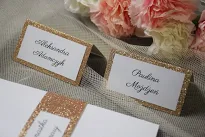 bigówkękaszerownicezłamywarkę kasetowąkrajarkę jednorzędowąZadanie 9Które operacje wykończeniowe związane są z wykańczaniem papierowych etui na płytywykrawanie, bigowanie, klejenienadkrawanie, składanie, foliowanieokrawanie, złamywanie, zszywanieprzekrawanie, perforowanie, klejenieZadanie 10Którą operację technologiczną uszlachetnienia druków należy wykonać, aby otrzymać efekt dużego połysku wybranych elementów wizytówki (dookoła bogaty motyw kwiatowy - na środku imię i nazwisko i salon  - SPA )laminowanie filiątłoczenie na suchokaszerowanie papierem offsetowymwybiórcze lakierem UVPFStały koszt druku jednego egzemplarza dotyczy druku cyfrowegoBardzo krótki proces technicznego przygotowania druku (pewne publikacje mogą powstać „na poczekaniu”) to druk offsetowyMożliwość wykonywania wydruków próbnych  jest możliwa przy    
zastosowaniu druku cyfrowegoMożliwość szybkich dodruków lub wznowień występuje w druku cyfrowymMożliwość szybkiej aktualizacji tekstów(materiały mogą być modyfikowane „w locie”, nawet tuż przed ostatecznym wydrukiem) to druk offsetowyMożliwość personalizacji dokumentów jest możliwa przy zastosowaniu druku offsetowegoZmniejszenie ryzyka inwestycji wydawcy, wynikające z przeszacowania   
nakładu występuje w druku offsetowymMożliwość uniknięcia kosztów magazynowania jest możliwa w miejscach gdzie stosuje się  druk offsetowyNiska prędkość druku występuje  w przypadku druku cyfrowegoNiższa jakość grafiki  występuje w druku cyfrowym Ograniczenia dotyczące rodzaju oraz rozmiaru stosowanego do druku papieru dotyczą druku offsetowegoWyraźnie widoczna tendencja rozwoju następuje w przypadku maszyn do druku cyfrowegoZmienny, malejący ze wzrostem nakładu koszt jednego egzemplarza to  druk offsetowy Ekonomiczny w przypadku wydań wysokonakładowych jest druk cyfrowy Możliwość druku na prawie każdym rodzaju papieru jest możliwa przy zastosowaniu  druku offsetowegoBardzo duża prędkość druku (liczona w setkach stron na minutę, w zależności od maszyny) możliwa jest tam, gdzie stosuje się druk cyfrowyDługi i kosztowny proces technicznego przygotowania druku występuje w przypadku druku  offsetowegoWysoki koszt przechowywania matryc w celu ponownego ich użycia  występuje w miejscach gdzie stosuje się druk offsetowy Ryzyko wydawcy związane z przeszacowaniem wysokości nakładu większe jest w przypadku druku cyfrowegoKonieczność magazynowania egzemplarzy niesprzedanych może pojawić się w przypadku druku offsetowegoJednak lepsza jakość elementów graficznych -właściwsze odwzorowanie barw i półtonów ma druk cyfrowy